1.产品介绍1.1产品简介RS-EVA-N01-2蒸发量变送器是我司研发的一款用来观测水面蒸发的仪器，产品采用双层不锈钢结构设计，可以防止太阳直晒导致的蒸发量误差，测量精度更加准确，且产品整机采用304不锈钢材质制作，外观精美，耐腐蚀，可有效保证传感器的使用寿命。使用数字化传感器，拥有测量精度高，宽量程，高灵敏，无温度漂移、时漂、性能长期稳定等特点。设备采用标准Modbus-RTU 485信号输出。设备采用压力测量式原理，通过称重原理测量蒸发皿内液体的重量变化，然后算出液面高度，从而获得得到蒸发量，测量更精准，数据更科学；不受液体结冰的影响，克服了使用超声波原理测量液面高度时出现的结冰时测量不准、无水时易损坏传感器、测量精度低等弊端。产品适用于气象观测、植物栽培、种子培养、农林业、地质勘测、科学研究等领域。既可与自动加水装置、数据采集发送装置等配套使用，实现蒸发过程自动监控，也可与数据采集存储装置（记录仪）组合使用，实现蒸发数据的自动存储，还可与雨量传感器、数据采集发送装置等搭配使用，实现蒸发、降雨过程的自动观测和远程传输。此外，可以作为雨量站、蒸发站、气象站、环境监测站等设备的组成部分，用来观测气象或环境参数之一的“水面蒸发”。1.2功能特点l 整机选用304不锈钢材质制成，耐腐蚀，不起锈，外观精美，保证传感器使用寿命；l 应用压力式测量原理，通过高精度的称重原理测量蒸发皿内液体的重量变化，再计算出液面高度，从而测量得到蒸发量，测量更精准，数据更科学；l 采用底部出线的接线方式，减少明线，避免线路故障，安装方便，操作简单；l 双层防护的设计结构，该产品独特的双层不锈钢设计，可以有效隔离外界干扰，使测量结果更加精准；l 适应能力强，在风浪和降雨气候条件下也能正常观测，不失准确度，抗电磁干扰，即使停电后再通电，输出数据依然正确；l 本产品为数字化传感器，无温漂、时漂，性能长期稳定。l 产品宽直流供电10-30VDC供电。1.3技术指标2. 产品选型3. 设备安装及介绍3.1设备接线设备接线采用防水对插线，接线顺序如下：3.2设备安装方式安装位置选择须知：设备安装地点应高出地面且必须装在水泥底座上，防止雨水淹没底盘及倒灌进设备内部从而引起设备短路或线路故障。安装步骤：将产品拆箱，把外壳、内胆、底座放置于水平地面准备安装，安装步骤如下：A 将内胆放置于底座托盘上B 将外壳罩在底座底盘上C 转动外壳使外壳底部螺栓孔与底座托盘螺栓孔对齐后插入螺栓拧紧D 将组装好的设备固定于预先制作好的水泥底座上E使用安装设备前需要将底部的3根支撑称的螺丝拆卸下来，避免影响称的精度3.3设备尺寸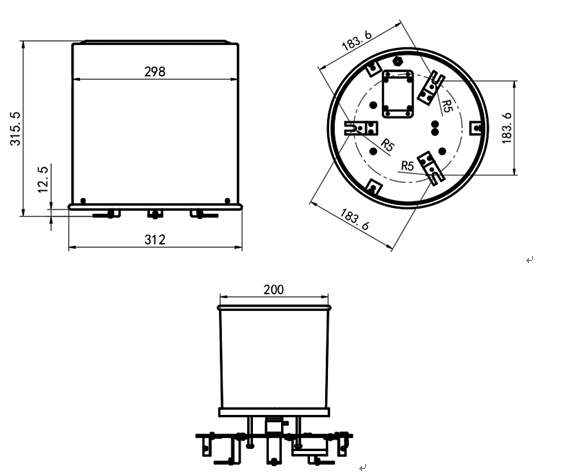 供电电压10-30VDC功耗0.15W测量范围0~200mm测量精度±1%响应时间＜1s输出类型标准Modbus-RTU协议 485信号输出防护等级IP66内筒口径20CM内筒高度20CM工作温度-40～85°C工作湿度0～100%RH存储温度-40～125°C存储湿度＜80%（无凝结）RS-公司代号EVA-蒸发量变送器N01-485信号输出（标准Modbus-RTU协议）2不锈钢壳体棕色电源正（直流10-30V）黑色电源负绿色485信号A蓝色485信号B